FUNDACIÓN EDUCATIVA COLEGIO SAN JUAN EUDES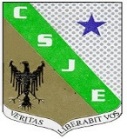 RECUPERACION DE AREA DEL SEGUNDO PERIODOÁREA: LENGUA CATELLANA Y FILOSOFÍA  GRADO: DÉCIMO  AÑO: 2022DOCENTE: CARMEN AMALIA VERA Y YULIANA ECHEVERRI BETANCUR.Nombre: ______________________________________Grupo: ______ Fecha: ________________INDICADORES DE DESEMPEÑO: Caracteriza la literatura en un momento particular de la historia desde el acercamiento a sus principales exponentes, textos, temáticas y recursos estilísticos.Comprende el contenido de textos y talleres con preguntas tipo icfes y los sustenta de manera oral y  escrita.Lee de manera eficaz el  texto propuesto para el plan lectorINDICACIONES.El siguiente plan de apoyo tiene como fin mejorar los procesos formativos y académicos de los estudiantes que durante el tercer período no alcanzaron los logros satisfactoriamente  A continuación se comparte la teoría que se abordó durante el tercer período, la cual deberá leer comprensivamente, esta a su vez, lo preparará para que pueda sustentar los aprendizajes adquiridos; el objetivo es que se apropien y maneje cada temática presentada.  La sustentación de este plan de apoyo se realizará mediante una prueba escrita cual  tiene un valor de 100% PARA LENGUA CASTELLANA Y FILOSOFÍApara lenguajeEn el caso de haber perdido el área de filosofía deberá estudiar la teoría de filosofía y lectura críticaEn el caso de haber perdido el área de lengua castellana  deberá estudiar la teoría de lengua castellana y lectura crítica.MATERIAL DE ESTIDIO FILOSOFÍAEl siguiente material es para que los estudiantes que perdieron filosofía estudien y se preparen para sustentación que será escrita con un valor del 100% Los ejercicios presentados son con el fin de practiquen comprensión lectora y entiendan mucho mejor el tema.¿Qué es la antropología filosófica?Se puede llamar antropología filosófica a todo intento de asumir la problemática especifica del hombre o de la mujer. Se trata de intentos que pretenden aclarar, según una reflexión metódica, filosófica, el gran interrogante que el hombre se plantea así mismo: ¿Qué significa ser hombre? En otras palabras, la antropología filosófica es la disciplina que toma al hombre como objeto de su investigación, en el intento de aclarar y establecer en cierto modo su ser, esto es, los aspectos fundamentales de su esencia o naturaleza.Podría decirse también que la antropología filosófica (o filosofía del hombre) estudia al hombre desde el punto de vista del hombre, para enunciar en qué consiste el misterio del ser hombre. En este sentido la antropología filosófica se distingue fundamentalmente de las diversas ciencias humanas. En efecto, las ciencias examinan al hombre sobre todo como objeto, (aunque sin confundirlo con las cosas); lo estudian además desde punto de vista relativos o sectoriales psicológico biológico filosófico, político, económico, entre muchos otros. La antropología filosófica estudia al hombre como sujeto personal en su globalidad. Esto significa que la antropología filosófica sea una especie de síntesis de los resultados de diversas ciencias del hombre punto estudio global significa más bien qué el hombre se presenta como unidad original, de la que todos en cierto modo tienen conciencia y que se expresa precisamente en el interrogante quién:¿Quién soy? ¡Qué significa ser hombre o mujer?Joseph Gevaert El problema del hombreEn la anterior lectura, la palabra “hombre” tiene el significado de:Varón mayor de edad.Varón de cualquier edad.Cualquier persona, independiente de su sexoEl conjunto de todos los seres humanosDe la anterior lectura se puede deducir que: (V) verdadero (F) falsoLa única disciplina que se ocupa del tema del hombre es la antropología filosófica.       (V) (F)El hombre debe de ser estudiado de la misma manera como se estudia cualquier otro ser de la naturaleza.       (V) (F)La antropología filosófica estudia al hombre desde el punto de vista biológico. (V) (F)La antropología filosófica es un “estudio global” del hombre. (V) (F)La antropología filosófica es lo mismo que la psicológica.(V) (F)¿Qué disciplinas resultan del estudio relativo o sectorial del hombre?EL PROBLEMA DEL SER HUMANO ¿Qué es el hombre? Esta es una pregunta, como muchas otras, qué se nos impone, tanto en la vida cotidiana como en la investigación científica: Nos preguntamos por el mundo y por las cosas, por la materia y por la vida, por su esencia y sus leyes ¿Qué es todo eso y cuál es su sentido? y... ¿Qué es el hombre? Esta es una pregunta Como tantas otras y sin embargo presenta unas características especialísimas, porque afecta directamente al hombre que interroga, porque le pone sobre el tapete en la discusión. El hombre se pregunta por su propia esencia.Solo el hombre es capaz de preguntar, cosa que no puede hacer ni la piedra ni la planta ni tampoco el animal. Estos seres se mueven bajo una existencia que no plantea problemas. Ni siquiera el animal, que percibe su entorno, es capaz de preguntar. Permanece ligado al dato concreto de un determinado fenómeno, sin poder alzarse sobre él mismo ni preguntarse por sus razones ocultas. El animal queda por debajo de la posibilidad de interrogar, Solo el hombre se encuentra inmerso en la posibilidad y necesidad de preguntar. Es el distintivo particular de su forma de ser. Pero ¿Qué clase de ser es ese qué se diferencia de todos los otros por su capacidad y Necesidad de tener qué preguntar? ¿Qué ser es ese que al formularse su interrogante se convierte en problema para sí mismo y que ha de preguntarse por su propia esencia? ¿Qué es el hombre?Emerich Coreth qué es el hombreIndicar si los enunciados son (V) verdadero (F) falsoEl hombre y el animal pueden hacer preguntas sobre su propia existencia. (__)Los animales y las piedras se mueven bajo una existencia que no plantea problemas.(__)El ser humano, en general, origina muchos interrogantes al pensamiento.(__)De las siguientes afirmaciones una es verdadera:Coreth afirma que la existencia del hombre es absurda.Coreth afirma que la existencia del hombre es enigmática.a y b son verdaderasa y b son falsas Compara las dos lecturas anteriores y responde las siguientes preguntas, justica la respuesta:¿Cuál de las dos lecturas define mejor al hombre? ¿Qué definición da?¿Cuál de las dos lecturas define la antropología filosófica?¿Qué es la antropología filosófica? MATERIAL DE ESTIDIO LENGUA CASTELLANAA continuación se dará la teoría trabajada durante el periodo para que realices un mapa mental con la información y se debe de estudiar para la sustentación.Generación del 98¿Qué fue la generación del 98?La generación del 98 fue un movimiento literario y cultural que predominó durante las primeras décadas del siglo XX. Estuvo encabezado por un grupo de escritores y poetas españoles que se unieron luego de que España perdiera la guerra hispano-estadounidense contra Estados Unidos.En 1898 España perdió sus últimas tierras colonizadas: Cuba se independizó, mientras que Puerto Rico y Filipinas quedaron en poder de Estados Unidos. Esta situación generó un quiebre social y político en España.La generación del 98 tuvo una postura crítica ante las normas sociales y la situación política de la época. Atacó el esteticismo, un movimiento artístico inglés de finales del siglo XIX que se basaba en la exaltación de la belleza por encima de la moral.Origen de la generación del 98El término “generación del 98” fue designado en 1913 por el escritor español José Martínez Ruíz, conocido como Azorín, que lo difundió en diversos ensayos críticos de periódicos. Al comienzo, el nombre del movimiento se empleó de manera libre, pero al poco tiempo se lo reconoció como un movimiento organizado.Ante la derrota de la guerra hispano-estadounidense, gran parte de la sociedad española proclamaba un renacimiento moral y cultural para su país. Esta realidad de desilusión y falta de esperanza fue lo que inspiró a muchos autores a difundir nuevas ideas y valores.Los escritores de la generación del 98 se preocupaban por la herencia de España y su posición en el mundo moderno. Enfatizaron la toma de conciencia acerca de las tendencias extranjeras en la literatura, para reevaluar sus propios valores en el contexto mundial y despertar una conciencia nacionalista.    Fuente: https://www.caracteristicas.co/generacion-del-98/#ixzz7eikMhNeCEL MODERNISMOLiteratura modernista o modernismo literario, llamado también como modernismo anglosajón, se conoce en líneas generales la literatura vanguardista, principalmente en lengua inglesa, que tuvo su apogeo más o menos entre los años 1900 y 1940. El modernismo se desarrolló principalmente en Europa, por lo que muchos escritores estadounidenses se trasladaron a Londres o París, que eran en ese momento los centros neurálgicos de la cultura artística. Cabe destacar que en la literatura en inglés el término modernismo se emplea más bien para designar una época que un movimiento literario uniforme. La corriente modernista se vio directamente influida por el experimentalismo y las distintas vanguardias artísticas continentales (cubismo, surrealismo...), y se distingue por su afán de ruptura con la herencia victoriana. En términos generales, se engloba por tanto bajo el término modernista a toda la producción literaria de escritores estadounidenses y del Reino Unido de la primera mitad del siglo XX.Pese a tratarse de un grupo heterogéneo, puede decirse que los escritores modernistas tienen en común, por un lado, el rechazo de su herencia inmediata y, por otro, de la representación realista. Se caracterizan por la voluntad de jugar con las expectativas del lector, la tendencia a "psicoanalizar" a sus personajes mediante el empleo de técnicas como el monólogo interior, o la afición a mezclar el argot callejero con un lenguaje más elaborado, a veces salpicado de cultismos y latinismos. En poesía, los modernistas experimentan casi siempre con el verso libre y agregan al lirismo alusiones culturales heterogéneas, a veces oscuras y equívocas, e imágenes inconexas; se aprecia asimismo una tendencia acusada a vincular la poesía con la imagen y las artes plásticas. Por la dificultad que este tipo de literatura entraña, especialmente en poesía, pues para muchos lectores no era posible leer y comprender textos modernistas, suele afirmarse que la poesía de comienzos del siglo XX muestra cierto carácter elitista.LITERATURA VANGUARDISTASe denomina como literatura vanguardista al conjunto de obras literarias creadas en las primeras décadas del siglo XX, que rompieron con los esquemas anteriores, y expusieron nuevas y diferentes tendencias literariasLa palabra vanguardia deriva del francés avant-garde, avant- significa ‘delante de’, y garde, ‘guardia’.La literatura, al igual que las demás expresiones artísticas, formó parte de los diferentes movimientos vanguardistas que surgieron en medio de un contexto histórico, político, social y económico muy particular.Por una parte, se trató de una época de amplio desarrollo científico, tecnológico y económico para muchas naciones, que incluso conllevó a mejoras laborales y expansión económica.Sin embargo, luego devinieron tiempos críticos generados por la Primera Guerra Mundial, la Revolución Rusa y la Gran depresión económica, la Segunda Guerra Mundial, entre otros.Los principales movimientos vanguardistas fueron el fauvismo, cubismo, futurismo, dadaísmo, ultraísmo, surrealismo y estridentismo.La literatura vanguardista se desarrolló en los diferentes movimientos vanguardistas que surgieron, pero en mayor o menor grado debido a que algunos de éstos se profundizaron más en un tipo de expresión artística que en otras.En este sentido, los poetas y los escritores, así como los artistas en general, dejaron a un lado las estructuras tradicionales, los sentimentalismos, los temas tabú e hicieron del arte un medio para el cuestionamiento, expresar ideas ilógicas y surrealistas, emociones, entre otros.De allí que, la literatura vanguardista se caracteriza por romper los convencionalismo y abrirse por completo a la creatividad e imaginación, a través de diversas técnicas y modos de expresión.LECTURA CRÍTICA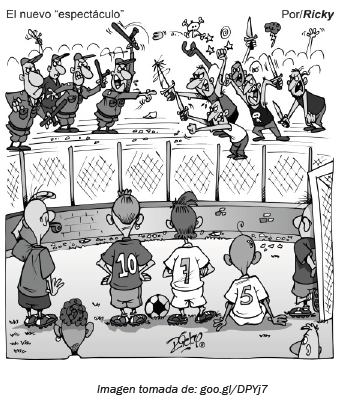 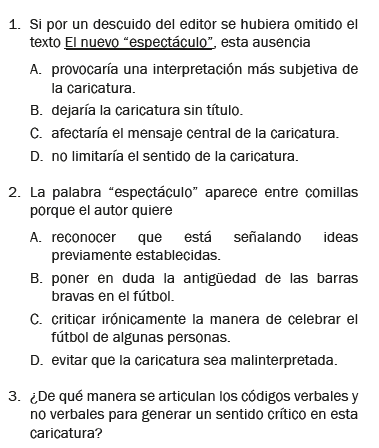 